   ARARAQUARA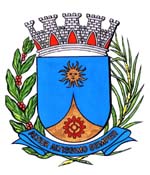 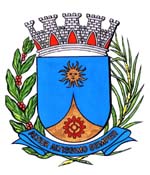        2289/15.:  TENENTE SANTANA:DEFERIDA.Araraquara, _________________                    _________________	Indico ao Senhor Prefeito Municipal, a necessidade de entrar em entendimentos com o setor competente, a fim de que seja providenciada a troca de uma lâmpada queimada na Praça Luiz Carlos de Souza, localizada na Rua Walter Orlando de Carvalho, no Bairro Jardim Pinheiros, desta cidade.Araraquara, 13 de outubro de 2015.TENENTE SANTANAEM./ Substituição lâmpada Praça Luiz C. de Souza